Naši „zlatí“ chlapci, i keď tento krát strieborní  V tomto článku sa budeme venovať hráčom nad 35 rokov, tzv. veteránom, resp. old boys – starým chlapcom. Títo nám robia radosť častejšie, ako „mladí“ muži.V apríli sa uskutočnil v Malackách jeden z turnajov takýchto hráčov. Nás teší, že Vajnory sú v hádzanárskom „svete“ známym pojmom a organizátori turnajov na nás nezabúdajú. Hráme atraktívnu technickú hádzanú, dokážeme však aj „pritlačiť“. Nesnažíme sa vyhrať za každú cenu, skôr hráme fér hru. Na tento turnaj sa poschádzalo však iba 7 našich hráčov. To znamenalo, že celý turnaj museli odohrať všetci hráči bez striedania. Hrací čas bol 2x15 minút. Čakali nás nasledovní súperi – Malacky „B“, český Uničov, Holíč a Malacky „A“. Vstup do turnaja sme mali dobrý, porazili sme s prehľadom „B“ družstvo domácich 14:11. I priebeh ďalšieho zápasu sme mali pod kontrolou, i keď Uničov dokázal v závere zápasu znížiť až na 12:13. Zápas s Holíčom sme začali vo veľkom štýle a v krátkom čase sme vyhrávali 5:1. Potom začal „úradovať“  nám známy domáci rozhodca Tonko Paštéka. Zápas sme nakoniec prehrali 11:12.V poslednom našom zápase sme nastúpili proti domácemu „A“ družstvu. Takmer sa zrodilo prekvapenie, nakoľko sme s vysokým favoritom zápasu držali krok takmer až do konca zápasu a útočili sme na prvé miesto v tabuľke. Nakoniec nás súper, za ktorého hrali dvaja hráči hrajúci prvú ligu, zdolal 15:11. Tento výsledok nám stačil na druhé miesto. Konečné poradie turnaja – Malacky „A“, Vajnory, Uničov, Holíč, Malacky „B“. Za najlepšieho brankára turnaja bol vyhlásený náš Peter Paxner.Góly strieľali naši nasledovne – Krištofič Milan – 4, Fekete Václav – 5, Kamberovič Kamil – 6, Krištofič Braňo – 8, Darnadi Juraj – 8, Hamala Jozef – 18. 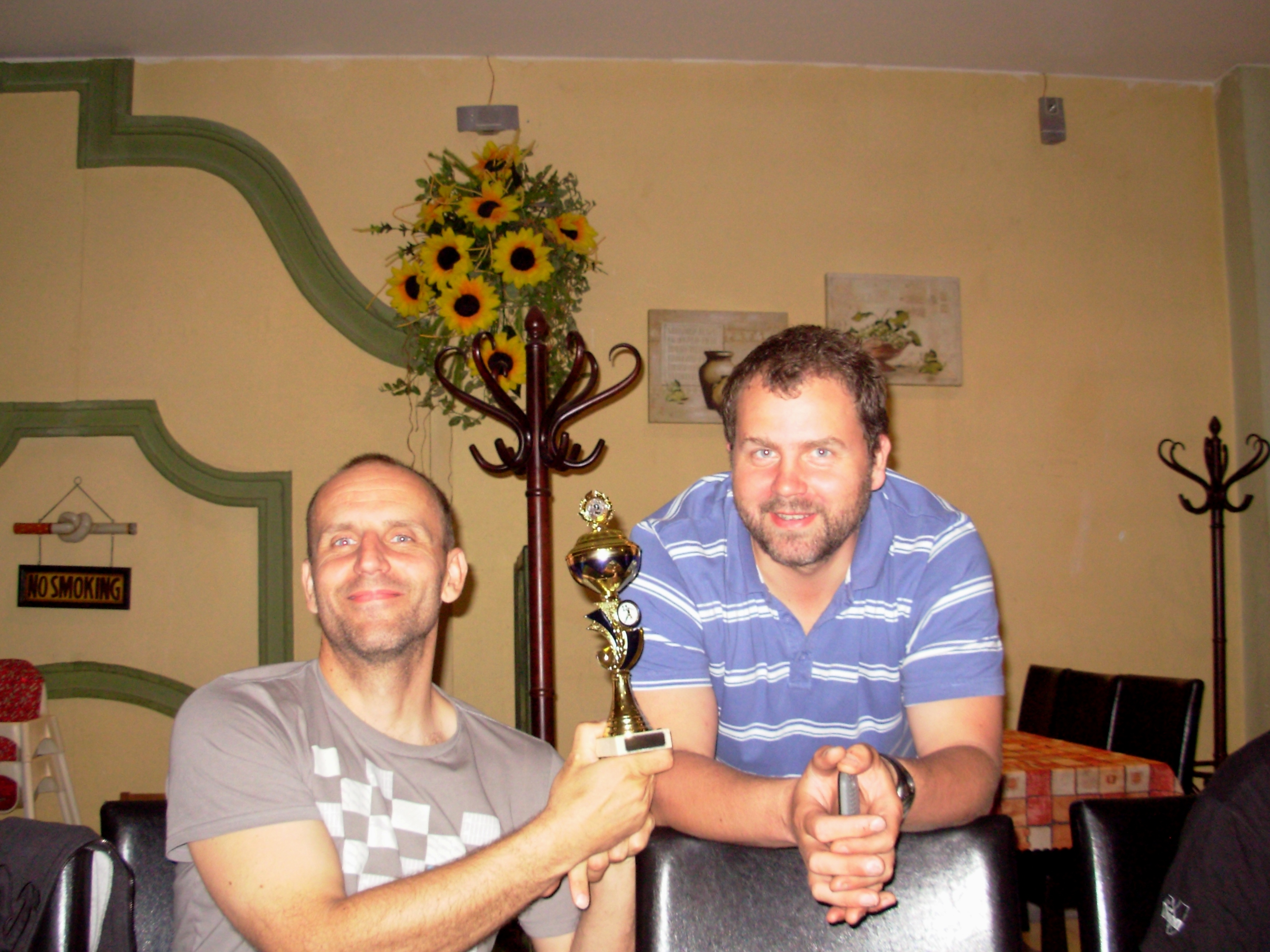 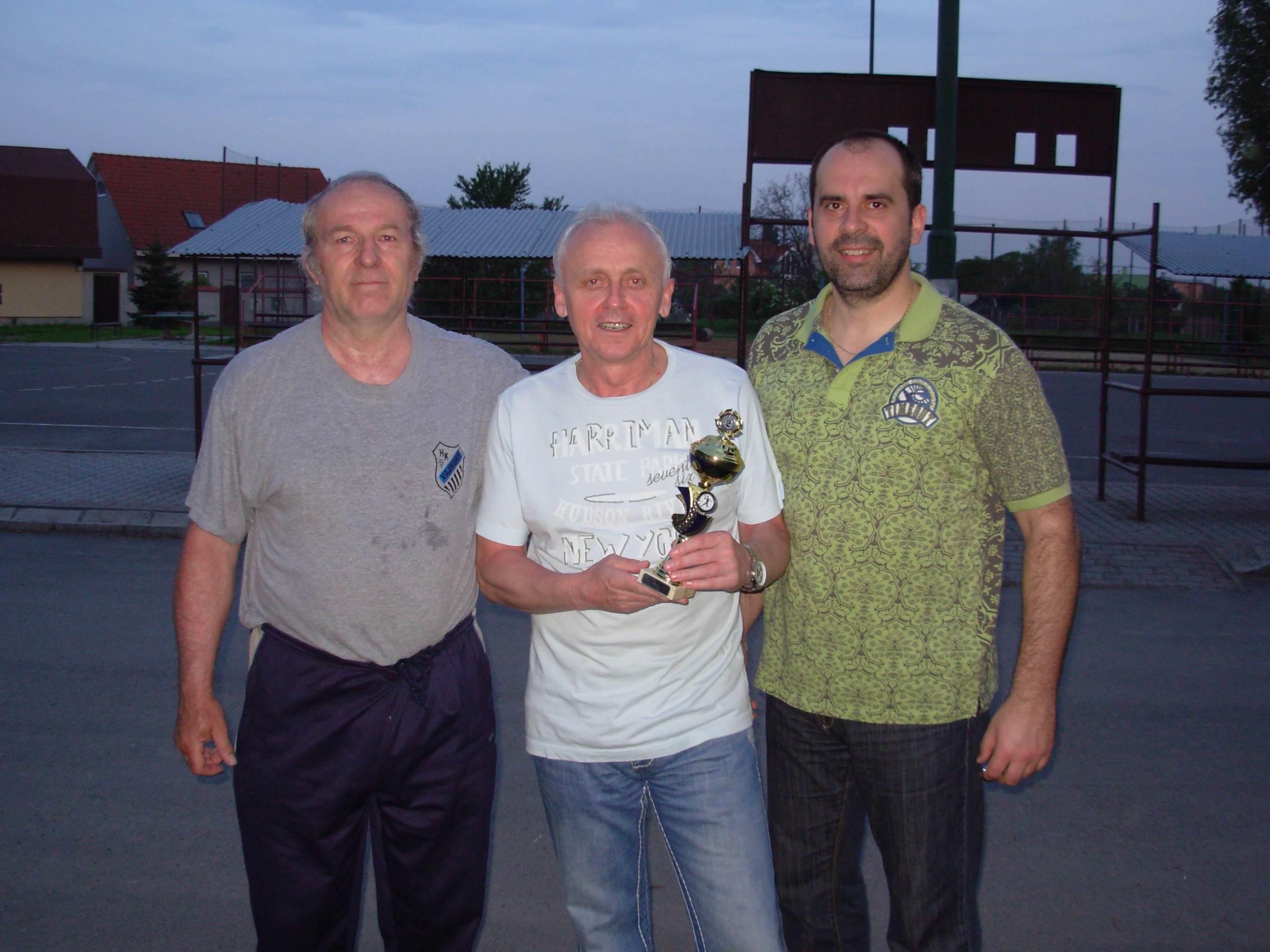 